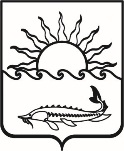 Р Е Ш Е Н И ЕСОВЕТА МУНИЦИПАЛЬНОГО ОБРАЗОВАНИЯПРИМОРСКО-АХТАРСКИЙ РАЙОН                        седьмого созываот 25 февраля 2021 года                                                                                   № 57город Приморско-АхтарскО подведении итогов районного конкурса на звание «Лучший орган территориального общественного самоуправления» в муниципальном образовании Приморско-Ахтарский район за 2020 годВ целях реализации статьи 27 Федерального закона от 6 октября 2003 года № 131-ФЗ «Об общих принципах организации местного самоуправления в Российской Федерации», в соответствии с постановлением Законодательного Собрания Краснодарского края от 28 февраля 2007 года № 2936-П «О краевом конкурсе на звание «Лучший орган территориального общественного самоуправления», решением Совета муниципального образования Приморско-Ахтарский район от 25 января 2012 года № 221 «О районном конкурсе на звание «Лучший орган территориального общественного самоуправления» в муниципальном образовании Приморско-Ахтарский район», Совет муниципального образования Приморско-Ахтарский район РЕШИЛ:1. Утвердить итоги районного конкурса на звание «Лучший орган территориального общественного самоуправления» в муниципальном образовании Приморско-Ахтарский район за 2020 год.2. Признать победителями районного конкурса на звание «Лучший орган территориального общественного самоуправления» в муниципальном образовании Приморско-Ахтарский район за 2020 год:1 место – Совет территориального общественного самоуправления № 2 Степного сельского поселения Приморско-Ахтарского района (руководитель – Белая Светлана Евгеньевна).2 место – Орган территориального общественного самоуправления № 5 Свободного сельского поселения Приморско-Ахтарского района (руководитель – Склярова Наталья Александровна);3 место – Совет территориального общественного самоуправления № 5 Приморско-Ахтарского городского поселения Приморско-Ахтарского района (руководитель – Бархатов Юрий Петрович).3. Направить сведения о победителях районного конкурса на звание «Лучший орган территориального общественного самоуправления» в  муници -пальном образовании Приморско-Ахтарский район за 2020 год в Законодательное Собрание Краснодарского края для участия в краевом  конкурсе на звание «Лучший орган территориального общественного самоуправления».4. Администрации муниципального образования Приморско-Ахтарский район разместить настоящее решение в сети «Интернет» на официальном сайте администрации муниципального образования Приморско-Ахтарский район (http://www.prahtarsk.ru) и опубликовать настоящее решение в периодическом печатном издании – газета «Приазовье».5. Контроль за выполнением настоящего решения возложить на постоянную депутатскую комиссию Совета муниципального образования Приморско-Ахтарский район по вопросам местного самоуправления и соблюдению законности.6. Настоящее решение вступает в силу со дня его принятия.Председатель Советамуниципального образованияПриморско-Ахтарский район						        Е.А. Кутузова